فرم ارسال پروپوزال  به کمیته اخلاق عنوان پروپوزال :    ..........................................................................................................................................................................................................................................................................................................................................................................................................................مشخصات  مجری/ دانشجو  : نام و نام خانواگی : 				شماره ملی : شماره تلفن همراه : 				  ایمیل : 	آیا پرسشنامه / ابزار جمع آوری اطلاعات پیوست است ؟   	  بلی	 		 خیر آیا پروپوزال ارسالی پایان نامه دانشجویی است ؟          	  بلی	 	 	 خیر آیا فرم اخذ  رضایت آگاهانه پیوست می باشد؟   		 بلی	 		 خیر کد پایان نامه : 					کد ثبت در سامانه پژوهشی دانشگاه :مشخصات مجری/ استاد راهنما  اول  : نام و نام خانوادگی : 				شماره ملی : 					امضاءشماره تلفن همراه : 				ایمیل : 	مشخصات مجری/ استاد راهنما  دوم : نام و نام خانوادگی : 				شماره ملی : 					امضاءشماره تلفن همراه : 				 ایمیل : 	مشخصات مجری/ استاد مشاور اول  : نام و نام خانوادگی : 				شماره ملی : 					امضاءشماره تلفن همراه : 				ایمیل : 		مشخصات مجری/ استاد مشاور دوم  : نام و نام خانوادگی : 				شماره ملی : 		       		      	امضاءشماره تلفن همراه : 				 ایمیل : 	آیا اصلاحات پروپوزال بر اساس صورتجلسه ی شورای بژوهشی مورد تایید می باشد ؟ 	بلی 			خیر 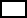 نام و نام خانوادگی ناظر اصلاحات پروپوزال :								امضاء